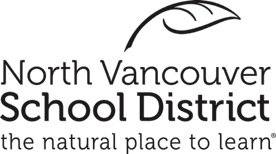 Communication:Réflexion:Personnelle et sociale:NomDateEnseignantAnnéeCOMPÉTENCE ESSENTIELLE ET PROFILÉNONCÉ « au je »PREUVE/EXPLICATION/TRAVAIL(EST-CE UNE FORCE, OU UN DÉFI POUR TOI?Afin de continuer à m’avancer, mon prochain objectif sera : Afin de continuer à m’avancer, mon prochain objectif sera : Afin de continuer à m’avancer, mon prochain objectif sera : Ce que je vais faire pour y arriver : Ce que je vais faire pour y arriver : Ce que je vais faire pour y arriver : COMPÉTENCE ESSENTIELLE ET PROFILÉNONCÉ « au je »PREUVE/EXPLICATION/TRAVAIL(EST-CE UNE FORCE, OU UN DÉFI POUR TOI?Afin de continuer à m’avancer, mon prochain objectif sera : Afin de continuer à m’avancer, mon prochain objectif sera : Afin de continuer à m’avancer, mon prochain objectif sera : Ce que je vais faire pour y arriver : Ce que je vais faire pour y arriver : Ce que je vais faire pour y arriver : COMPÉTENCE ESSENTIELLE ET PROFILÉNONCÉ « au je »PREUVE/EXPLICATION/TRAVAIL(EST-CE UNE FORCE, OU UN DÉFI POUR TOI?Afin de continuer à m’avancer, mon prochain objectif sera : Afin de continuer à m’avancer, mon prochain objectif sera : Afin de continuer à m’avancer, mon prochain objectif sera : Ce que je vais faire pour y arriver : Ce que je vais faire pour y arriver : Ce que je vais faire pour y arriver : 